Summary of Different Types of CarbonCarbon Covalent Bonds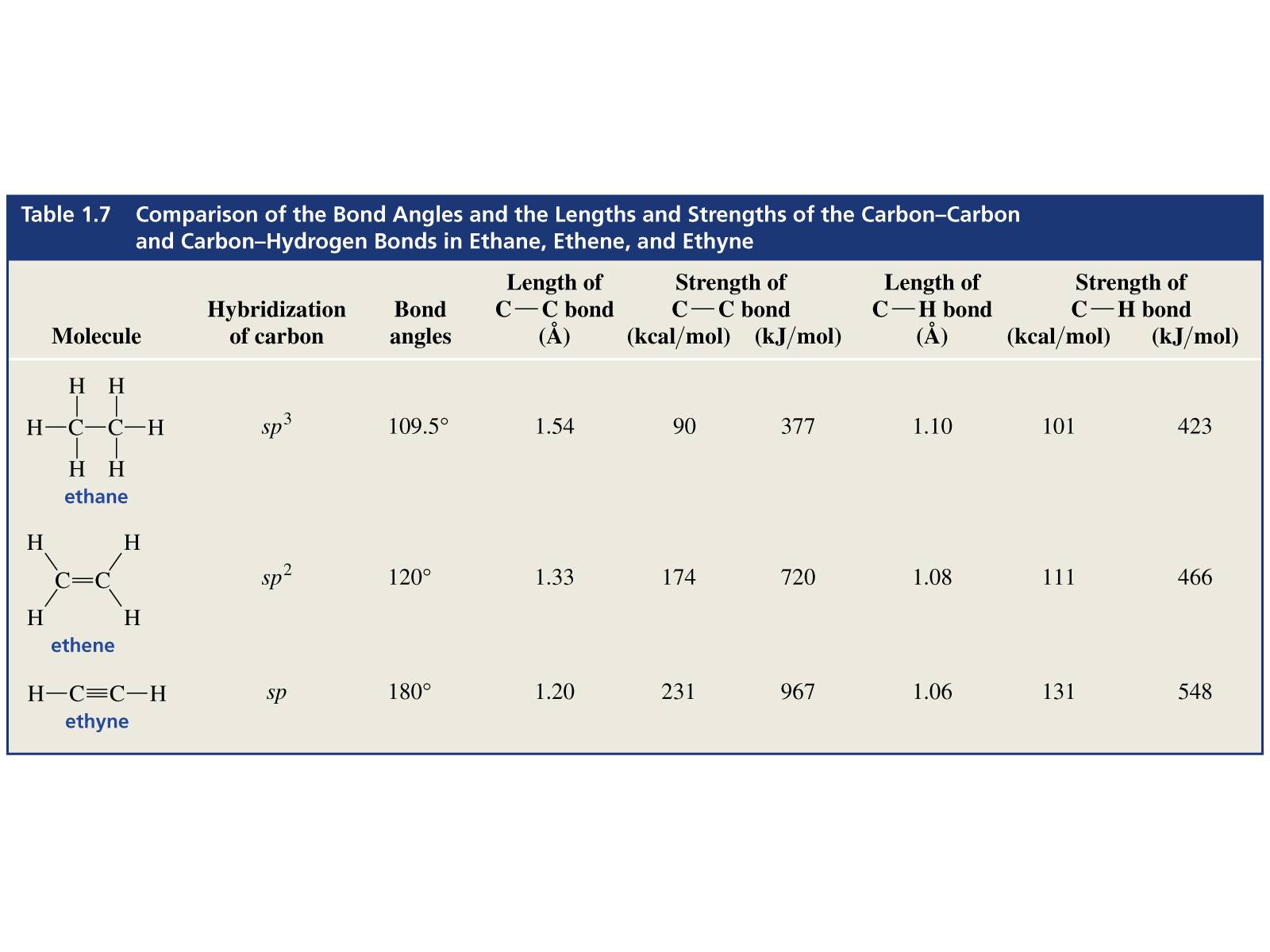 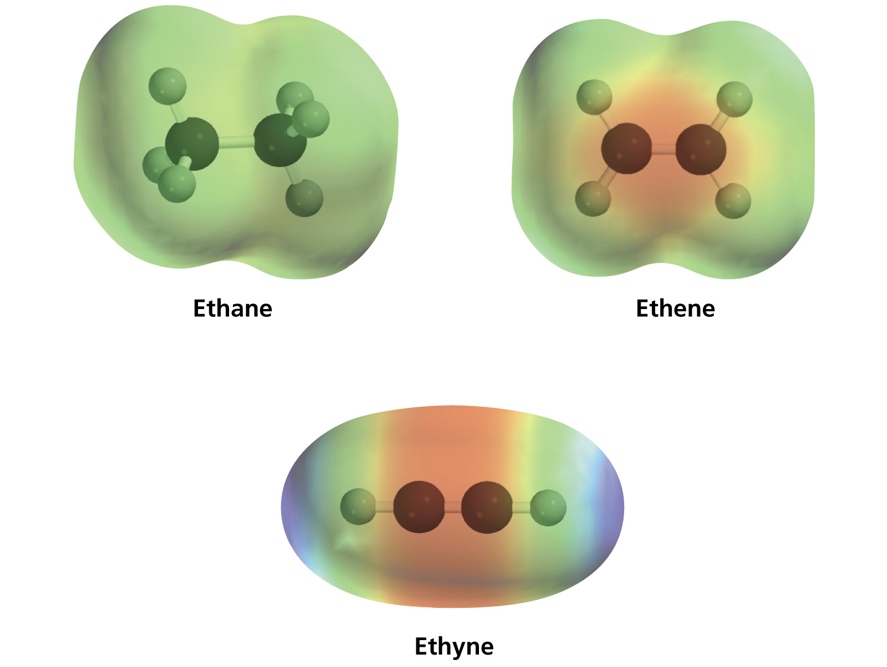 Other Key Points:The shorter the bond, the stronger the bondThe greater the electron density in the region of orbital overlap, the stronger the bondThe more s character in the orbital used for overlap, the shorter and the stronger the bondThe more s character in the orbital used for overlap, the larger the bond angleThe more s character in the orbital, the greater the electronegativity of that atom